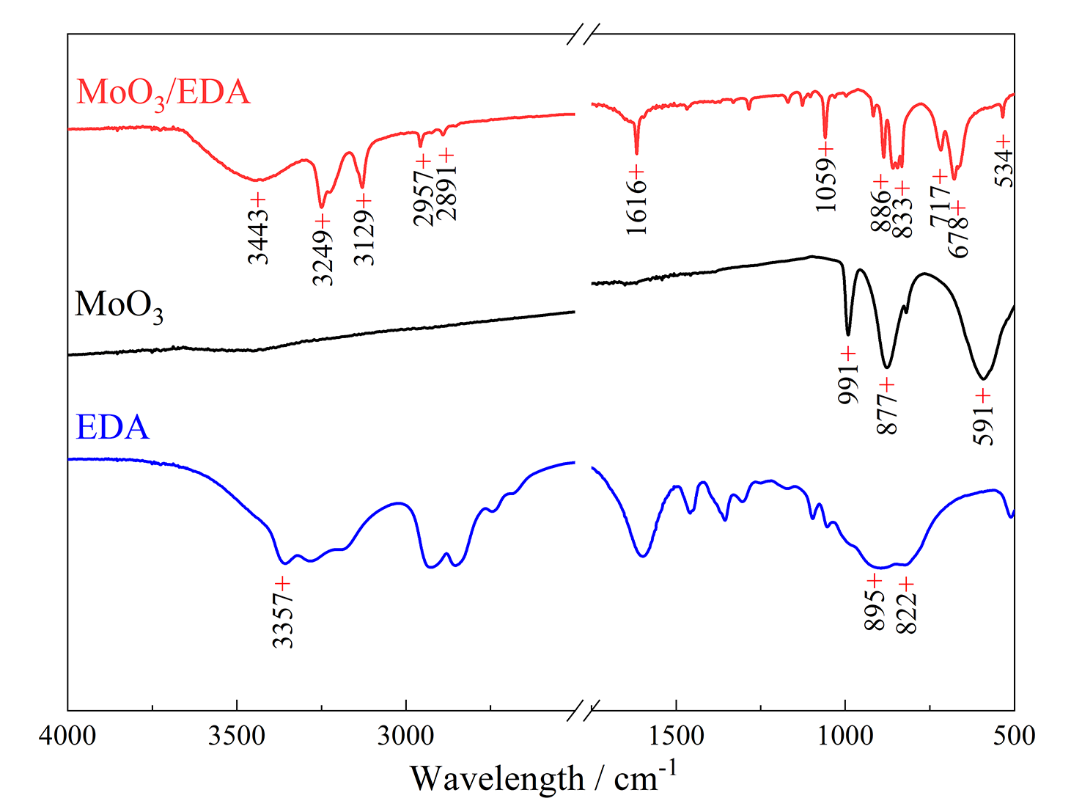 图S1 MoO3/EDA、MoO3和EDA的FT-IR光谱Figure S1 FT-IR spectra of MoO3/EDA, MoO3 and EDA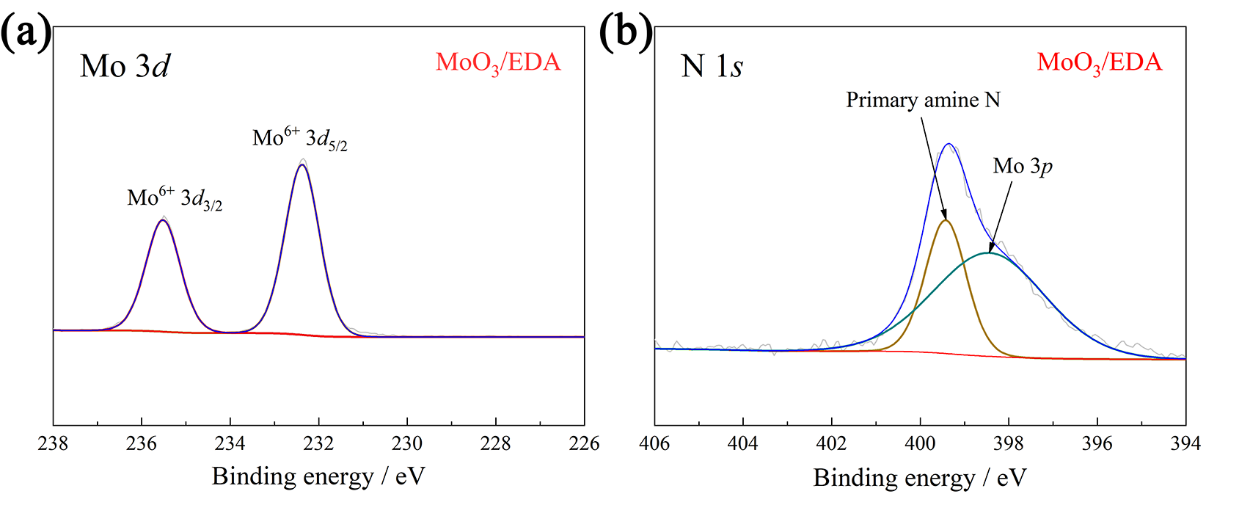 图S2 MoO3/EDA的(a) Mo和(b) N元素的XPS光谱 Figure S2 XPS spectra of (a) Mo and (b) N elements of MoO3/EDA